Sorumluİlgili Doküman/Mevzuat İş Akış Adımlarıİlgili KişiBilgi İşlem Daire BaşkanlığıBilgi İşlem Daire BaşkanlığıBilgi İşlem Daire BaşkanlığıBilgi İşlem Daire Başkanıİlgili Kişi6698 sayılı Kişisel Verilerin Korunması Kanunu*Görüntü ve ses kaydı alınması süreci Aydınlatma Metni ve Açık Rıza Beyanı                          Evet                                                                                      Hayır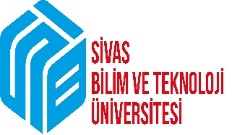 T.C.SİVAS BİLİM VE TEKNOLOJİ ÜNİVERSİTESİBilgi İşlem Daire BaşkanlığıUBYS Kullanıcı adı ve e-mail oluşturmaDok.No: BİDB-09UBYS Kullanıcı adı ve e-mail oluşturmaİlk Yayın Tar.: UBYS Kullanıcı adı ve e-mail oluşturmaRev.No/Tar.: UBYS Kullanıcı adı ve e-mail oluşturmaSayfa:1/1HAZIRLAYANKONTROL EDENONAYLAYANBerrin KAYABilgisayar MühendisiOzan ERCANBilgi İşlem Daire Başk. V.Dr.Öğ.Üyesi Fatih ÖLMEZKalite Koordinatörü